المملكة العربية السعودية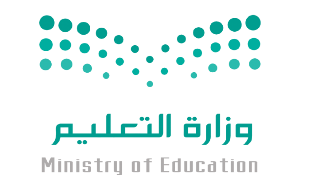    وزارة التعليم  مدرسة ......                             سجل درجات أعمال السنة لمادة التفكير الناقد للصف الثالث المتوسط ...... الفصل الدراسي ............ للعام 1444هـاسم المعلمة :..........................................  التوقيع  : ...............................                                                                               مديرة المدرسة :...................ماسم الطالبةالمهام الأدائيةالمهام الأدائيةالمشاركة والتفاعلالمشاركة والتفاعلاختبار تحريري قصيرالمجموعماسم الطالبةالواجباتبحوث، أو مشروعات، أو تقاريرتطبيقات وأنشطة صفيةمشاركةاختبار تحريري قصيرالمجموعماسم الطالبة1020302020100